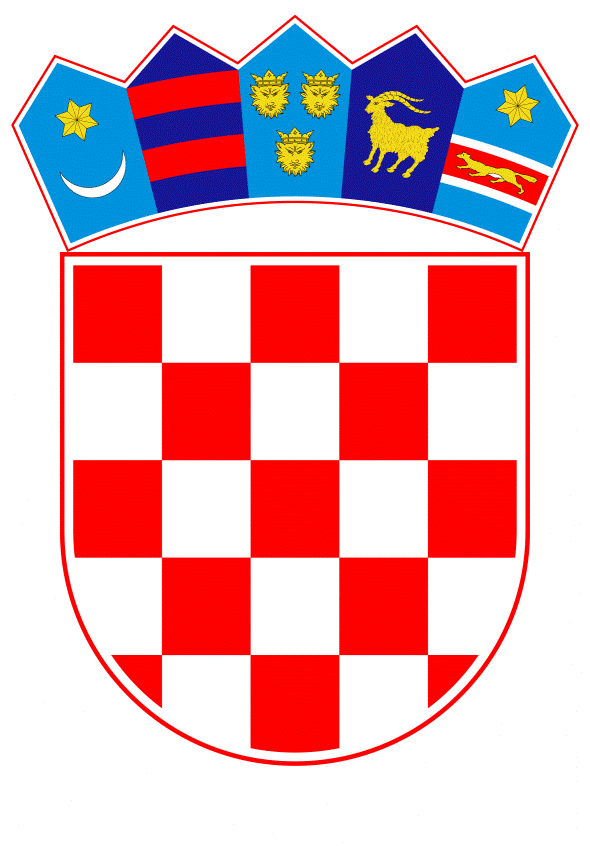 VLADA REPUBLIKE HRVATSKEZagreb, 4. veljače 2021.______________________________________________________________________________________________________________________________________________________________________________________________________________________________   Banski dvori | Trg Sv. Marka 2 | 10000 Zagreb | tel. 01 4569 222 | vlada.gov.hr	  P r i j e d l o gNa temelju članka 69. stavka 4. Zakona o obrani ("Narodne novine", br. 73/13., 75/15., 27/16., 110/17. – Odluka Ustavnog suda Republike Hrvatske, 30/18. i 70/19.) uz prethodnu suglasnost Predsjednika Republike Hrvatske, Vlada Republike Hrvatske je na sjednici održanoj _______________ donijela O D L U K Uo prelasku granice Republike Hrvatske oružanih snaga država saveznica i Oružanih snaga Republike Hrvatske radi sudjelovanja na zajedničkoj obuci i vježbama u 2021. I.	Odobrava se prelazak granice Republike Hrvatske oružanim snagama država saveznica radi obuke i vježbi s Oružanim snagama Republike Hrvatske koje će se održati u Republici Hrvatskoj u 2021., kako slijedi:obuka u Republici Hrvatskoj„AIRWEEKs“ vježbe u Republici Hrvatskoj„SERRATED EDGE 21“„CYBER MWCKE“ „ASTRAL KNIGHT 21“„ADRIATIC PARTNERSHIP MIO EXERCISE 21“„BLACK SWAN 21“„IMMEDIATE RESPONSE 21“„LAUFER 21“„EAGLE STORM 21“ „ROCK SHOCK 21“„SAVA STAR 21“„HARPUN 21“„SAREX 21“„CYBER COALITION 21“„BAYONET SHOCK 21“„COOPSEC 21“„INTEGRATED RESOLVE 21“.II.	Odobrava se prelazak granice Republike Hrvatske Oružanim snagama Republike Hrvatske radi vježbi s oružanim snagama država saveznica koje će se održati u inozemstvu u 2021., kako slijedi: „CYBER MWCKE“„TAD 21“„JOINT WARRIOR 21“„STEADFAST JUPITER 21“„CAPABLE DEPLOYER 21“„ITA MINEX 21“„STEDFAST FOUNT 21“„BLACK SWAN 21“„SHARP LYNX 21“ CAX„ADRIATIC STRIKE 21“„SAFETY FUEL 21“ „SAFETY TRANSPORT 21“„CWIX 21“„DEFENDER 21 CPX“„SABER GUARDIAN 21“„ADRION 21“„EUROPEAN WIND 21“„MOV CON MILU 21“„MATCH 21“„YELLOW DAGGER 21/ STEDFAST JACKAL 21“„ADRIATIC PARTNERSHIP MINE COUNTERMEASURE EXERCISE 21“„STEADFAST FLOW 21“„SAREX 21“„SHARP LYNX 21“ LIVEX„STEADFAST INTEREST 21“„DRM2EX 21“„CYBER COALITION 21“„IEL MILU 21“„STEADFAST COBALT/RAMSTEIN DUST/COBALT CLOUD 21“„MILEX 21“.III.Ova Odluka stupa na snagu danom donošenja.KLASA: URBROJ: Zagreb, 							                          PREDSJEDNIK   								        mr. sc. Andrej PlenkovićO B R A Z L O Ž E N J E 	Točka I. Odobrava se prelazak granice Republike Hrvatske oružanim snagama država saveznica radi obuke i vježbi s Oružanim snagama Republike Hrvatske koje će se održati u Republici Hrvatskoj u 2021. Obuka u Republici HrvatskojObuka „AIRWEEKs“ provodit će se tijekom 2021. u 16 termina u Republici Hrvatskoj s Oružanim snagama Sjedinjenih Američkih Država. Cilj obučnih aktivnosti je dostizanje i održavanje sposobnosti i interoperabilnosti sukladno STANAG-u 3797 “Joint Terminal Atack Controler” – Zračni kontrolor bliske zračne potpore te uvježbavanje sa zračnim snagama Sjedinjenih Američkih Država u Europi radi standardizacije postupaka. Aktivnost će se provoditi na vojnim lokacijama, vojarnama i poligonima Oružanih snaga Republike Hrvatske. Pojedinačna aktivnost traje pet dana, a Oružane snage Republike  Hrvatske pored sudjelovanja u obuci pružaju potporu kao zemlja domaćin. Vježbe u Republici HrvatskojVježba „SERRATED EDGE 21“ provodit će se u veljači i ožujku 2021. u Republici Hrvatskoj s pripadnicima Oružanih snaga Sjedinjenih Američkih Država. Cilj vježbe je uvježbavanje zauzimanja ključnog terena padobranskim desantom, uvježbavanje procesa vojnog donošenja odluke na razini zapovjedništva bojne, provedba vježbi s gađanjem na razini desetina/vod i provedba inženjerijskog uređenja bojišta.Vježba „CYBER MWCKE“ provodit će se u ožujku i listopadu 2021. u Republici Hrvatskoj i Sjedinjenim Američkim Državama. Cilj vježbe je potpora razvoju kibernetičkog operativnog središta Oružanih snaga Republike Hrvatske i mobilnog tima za odgovore na kibernetičke incidente. Vježba „ASTRAL KNIGHT 21“ provodit će se u svibnju 2021. u području akvatorija Sjevernog Jadrana i zemalja u okružju sa zrakoplovnim snagama Zračnih snaga Sjedinjenih Američkih Država u Europi i NATO saveznika. Cilj vježbe je razvoj strategije i arhitekture za vođenje integrirane protuzračne i proturaketne obrane zemalja sudionica i stvaranje multinacionalne C2 arhitekture u scenariju za izvršenje operacija.Vježba „ADRIATIC PARTNERSHIP MIO EXERCISE 21“ provodit će se u svibnju 2021. u Republici Hrvatskoj s oružanim snagama Republike Albanije, Crne Gore, Republike Slovenije, Talijanske Republike i Sjedinjenih Američkih Država s ciljem uvježbavanja i upoznavanja s procedurama taktičke razine za operacije presretanja na moru, za operacije protiv krijumčarenja na moru te za zaštitu pomorske infrastrukture.Vježba „BLACK SWAN 21“ provodit će se u svibnju 2021. u Republici Hrvatskoj i Mađarskoj s ciljem uvježbavanja planiranja i provedbe specijalnih operacija u združenom međunarodnom okružju s ciljem dostizanja Inicijalnih operativnih sposobnosti. Zapovjedništvo specijalnih snaga će provoditi vježbu snagama grupe specijalnih snaga sposobne za provedbu kopnenih i pomorskih operacija i stožernog osoblja u sastavu Regionalnog zapovjedništva specijalnih snaga. Potporu vježbi pruža Hrvatsko ratno zrakoplovstvo i Hrvatska ratna mornarica.Vježba „IMMEDIATE RESPONSE 21“ provodit će se u svibnju/lipnju 2021. u sklopu vježbi „Southern Exercise Portfolio“ pod zapovjedništvom američkog Zapovjedništva za Europu s ciljem promicanje regionalne stabilnosti i suradnje, partnerskih sposobnosti i  unaprjeđenje interoperabilnosti sa snagama NATO saveza i partnerskih zemalja kroz provedbu multilateralne vježbe usmjerene na združeni prihvat i uvođenje snaga u područje operacije te planiranje i provedbu borbenih djelovanja. Vježba je glavni obučni događaj za Oružane snage Republike Hrvatske te će tijekom njezine provedbe biti obilježena trideseta obljetnica Oružanih snaga Republike Hrvatske. Vježbu provodi američko Zapovjedništvo kopnenih snaga za Europu, a Republika Hrvatska, Republika Slovenija, Republika Albanija, Crna Gora, Republika Sjeverna Makedonija, Savezna Republika Njemačka, Helenska Republika, Kosovo, Republika Poljska i Bosna i Hercegovina su suorganizatori i domaćini provedbe vježbe. Vježba „LAUFER 21“ provodit će se u svibnju i lipnju 2021. u Republici Hrvatskoj, a cilj vježbe je razvoj sposobnosti i integracija multidisciplinarnog obavještajnog djelovanja namjenske organizacije vojnoobavještajnih snaga u provedbi operativnih zadaća s međunarodnim snagama te razvoj sposobnosti generiranja multinacionalne obavještajne arhitekture sukladno Cilju sposobnosti L 7201 N – Intelligence Surveillance Target acquisition  and Reconnaissance. Vježba „EAGLE STORM 21“ provodit će se u kolovozu 2021. u Republici Hrvatskoj s pripadnicima Oružanih snaga Sjedinjenih Američkih Država. Cilj vježbe je provjera i uvježbavanje izmještanja bojne uz provedbu gađanja, uvježbavanje napadnih i obrambenih operacija uz provedbu bojnih gađanja na razini desetina/vod.Vježba „ROCK SHOCK 21“ provodit će se u rujnu 2021. u Republici Hrvatskoj s pripadnicima Oružanih snaga Sjedinjenih Američkih Država. Cilj vježbe je provjera i uvježbavanje izmještanja bojne uz provedbu bojevih gađanja, uvježbavanje napadnih i obrambenih operacija uz provedbu bojnih gađanja na razini desetina/vod.Vježba „SAVA STAR 21“ provodit će se u rujnu u Republici Hrvatskoj u 2021. s Oružanim snagama Ujedinjenog Kraljevstva Velike Britanije i Sjeverne Irske i Oružanim snagama Mađarske sa ciljem integracije snaga i interoperabilnosti u zajedničkom djelovanju.Vježba „HARPUN 21“ provodit će se u listopadu u Republici Hrvatskoj u 2021. s ciljem uvježbavanja Hrvatske ratne mornarice te zapovjedništava i postrojbi iz drugih sastavnica Oružanih snaga Republike Hrvatske i saveznika u planiranju i vođenju operacija na moru te bojevo gađanje ciljeva na moru i u zraku brodova Hrvatske ratne mornarice i Obalne straže Republike Hrvatske, uz provedbu pomorsko-zračnog desanta. Na vježbi je planirano sudjelovanje partnera iz zemalja članica NATO-a.Vježba „SAREX 21“ provodit će se u listopadu 2021. Na vježbi sudjeluju posade brodova Obalne straže Republike Hrvatske i Talijanske Republike. Cilj vježbe je uvježbavanje zapovjedništava pomorskih snaga obalnih straža Republike Hrvatske i Talijanske Republike u planiranju i vođenju operacija traganja i spašavanja na moru.Vježba „CYBER COALITION 21“ provodit će se kao simulacijska vježba u studenome 2021. u Republici Hrvatskoj, Republici Estoniji i drugim državama članicama NATO-a s ciljem provjere dostignute razine sposobnosti Oružanih snaga Republike Hrvatske u području planiranja i organizacije kibernetičke obrane i podizanje razine znanja i ekspertize tehničkog osoblja u području kibernetičke obrane. U vježbi pored pripadnika Oružanih snaga Republike Hrvatske sudjeluju i predstavnici drugih tijela u Republici Hrvatskoj i predstavnici država članica Europske unije i NATO-a.Vježba „BAYONET SHOCK 21“ provodit će se u studenome i prosincu 2021. u Republici Hrvatskoj s pripadnicima Oružanih snaga Sjedinjenih Američkih Država. Cilj vježbe je provjera i uvježbavanje izmještanja bojne uz provedbu gađanja, uvježbavanje napadnih i obrambenih operacija uz provedbu gađanja na razini desetina/vod.Vježba „COOPSEC 21“ provodit će se tijekom 2021. (termin održavanja vježbe još nije određen), u Republici Hrvatskoj. Cilj vježbe je promicanje regionalne stabilnosti i suradnje, jačanje partnerskih sposobnosti u području civilno-vojne suradnje i upravljanje kriznim situacijama. Vježba se organizira u okviru CEDC inicijative.Vježba „INTEGRATED RESOLVE 21“ provodit će se tijekom 2021. (termin održavanja vježbe još nije određen), u Republici Hrvatskoj. Cilj je uvježbavanje planiranja operacije Europske unije s provedbom procesa odlučivanja na političkoj i vojnoj razini. 	Točka II. Odobrava se prelazak granice Republike Hrvatske Oružanim snagama Republike Hrvatske radi sudjelovanja u zajedničkim vježbama s oružanim snagama država saveznica koje će se održati u inozemstvu u 2021. Vježba „CYBER MWCKE“ provodit će se u ožujku i listopadu 2021. u Republici Hrvatskoj i Sjedinjenim Američkim Državama. Cilj vježbe je potpora razvoju kibernetičkog operativnog središta Oružanih snaga Republike Hrvatske i mobilnog tima za odgovore na kibernetičke incidente. Vježba „TAD 21“ provodit će se u ožujku i travnju 2021. u Kraljevini Španjolskoj radi podizanja razine spremnosti i uvježbanosti za rad sustava za nadzor i zaštitu zračnog prostora u kriznim situacijama i ratnom sukobu u okviru sustava NATINAMDS. Vježba „JOINT WARRIOR 21“ provodit će se u travnju i svibnju 2021. u Ujedinjenom Kraljevstvu Velike Britanije i Sjeverne Irske radi sudjelovanja i suradnje u multinacionalnoj združenoj vježbi na temu operacije odgovora na krize i konflikte u područjima sukoba. Vježba „STEADFAST JUPITER 21“ provodit će se u tri dijela, u travnju i svibnju u Republici Poljskoj te u listopadu 2021. u Saveznoj Republici Njemačkoj. Cilj vježbe je provedba odgovora za krize kroz operativni proces planiranja te uvježbavanje pripadnika za planiranje i provedbu operacija.Vježba „CAPABLE DEPLOYER 21“ provodit će se u svibnju 2021. na području država članica NATO-a. Cilj vježbe je uvježbavanje procedura razmještaja, kretanja snaga te prelaska državnih granica. Vježba „ITA MINEX 21“ provodit će se u svibnju 2021. u Talijanskoj Republici. Cilj vježbe je uvježbavanje planiranja i provedbe protuminskih operacija i uvježbavanje protuminskih ronitelja Hrvatske ratne mornarice prema NATO protuminskim taktikama i procedurama. Vježba „STEADFAST FOUNT 21“ provodit će se u svibnju 2021. u Kraljevini Belgiji. Cilj vježbe je mogućnost praćenja transporta i razmještaja snaga u području operacije. Uključuje obuku časnika i dočasnika prometne službe u izradi nacionalnog detaljnog plana razmještaja snaga te obuku.Vježba „BLACK SWAN 21“ provodit će se u svibnju 2021. u Republici Hrvatskoj i Mađarskoj s ciljem uvježbavanja planiranja i provedbe specijalnih operacija u združenom međunarodnom okružju s ciljem dostizanja Inicijalnih operativnih sposobnosti. Zapovjedništvo specijalnih snaga će provoditi vježbu snagama grupe specijalnih snaga sposobne za provedbu kopnenih i pomorskih operacija i stožernog osoblja u sastavu Regionalnog zapovjedništva specijalnih snaga. Potporu vježbi pruža Hrvatsko ratno zrakoplovstvo i Hrvatska ratna mornarica.Vježba „SHARP LYNX 21“ CAX provodit će se u svibnju 2021. u Češkoj Republici kao računalno potpomognuta vježba s ciljem uvježbavanje stožera Multinacionalne bojne Vojne policije za interoperabilno djelovanje u procesu donošenja odluke i vođenje postrojbe u NATO operacijama.Vježba „ADRIATIC STRIKE 21“ provodit će se u svibnju/lipnju 2021. u Republici Sloveniji s ciljem uvježbavanja tehnika, taktika i procedura bliske zračne potpore za osposobljavanje zračnih kontrolora, njihove interoperabilnosti i rada u višenacionalnom okružju.Vježba „SAFETY FUEL 21“ provodit će se u svibnju/lipnju 2021. u Mađarskoj s ciljem suradnje i uvježbavanja procedura prijema, skladištenja i distribucije goriva između oružanih snaga Savezne Republike Njemačke, Mađarske i Republike Hrvatske.Vježba „SAFETY TRANSPORT 21“ provodit će se u svibnju i lipnju 2021. u Mađarskoj s oružanim snagama Savezne Republike Njemačke i Mađarske. Cilj vježbe je unaprjeđenje interoperabilnosti između Oružanih snaga Republike Hrvatske i NATO-a na području pružanja prometne potpore u području operacija, potpora planiranju operacija, razvijanje sposobnosti koordinacije u provedbi operacije. Vježba „CWIX 21“ provodit će se u lipnju 2021. u Republici Poljskoj sa snagama Oružanih snaga Republike Poljske, a cilj vježbe je testiranje, procjena i poboljšanje interoperabilnosti između NATO i nacionalnih komunikacijsko informacijskih sustava sa posebnim naglaskom na komunikacijsko informacijske sustave koji će biti korišteni u NATO vođenim operacijama.Vježba „DEFENDER 21 CPX“ provodit će se u lipnju 2021. u Republici Hrvatskoj i Saveznoj Republici Njemačkoj. Cilj vježbe je uvježbavanje zapovjedništva brigade u provedbi zadaća razmještanja snaga  i uvježbavanje stožernih procedura pod zapovijedanjem Multinacionalne divizije – Centar. Oružane snage Republike Hrvatske u vježbi sudjeluju sa zapovjedništvom brigade. U Republici Hrvatskoj nije planirano razmještanje snaga partnerskih zemalja.Vježba „SABER GUARDIAN 21“ provodit će se u lipnju 2021. u Mađarskoj. Cilj vježbe je promicanje stabilnosti i sigurnosti u području Jugoistočne Europe i Crnog mora, jačanje partnerskih mogućnosti, unaprjeđenje povjerenja i razvoj interoperabilnosti između podređenih postrojbi američkog Zapovjedništva kopnenih snaga za Europu i oružanih snaga partnerskih zemalja Jugoistočne Europe.Vježba „ADRION 21“ provodit će se u lipnju 2021. istovremeno u Republici Sloveniji, Helenskoj Republici i Republici Albaniji s oružanim snagama Republike Albanije, Crne Gore, Helenske Republike, Talijanske Republike i Republike Slovenije. Cilj vježbe je uvježbavanje NATO procedura i postupaka te razvijanje sposobnosti za planiranje i provedbu međunarodnih mornaričkih operacija odgovora na krize. Na teritoriju Republike Hrvatske nije planirano razmještanje snaga partnerskih zemalja.Vježba „EUROPEAN WIND 21“ provodit će se u lipnju 2021. u Talijanskoj Republici u sklopu Borbene skupine Europske unije. Cilj vježbe je dostizanje interoperabilnosti s članicama NATO saveza u provedbi operacija. Ova vježba se provodi kao završna vježba.Vježba „MOV CON MILU 21“ provodit će se u lipnju 2021. u Republici Bugarskoj s ciljem povećanja sposobnosti u planiranju, upravljanju i provedbi prometne potpore.Vježba „MATCH 21“ provodit će se u lipnju 2021. u Saveznoj Republici Njemačkoj s ciljem postizanje interoperabilnosti s članicama NATO saveza u provedbi operacija.Vježba „YELLOW DAGGER 21/ STEDFAST JACKAL 21“ provodit će se u rujnu  2021. u Republici Hrvatskoj i u Saveznoj Republici Njemačkoj. Cilj vježbe je uvježbavanje planiranja i provedbe specijalnih operacija u združenom međunarodnom okružju s ciljem dostizanja Inicijalnih operativnih sposobnosti Deutschland lead Battle Group NATO Response Forces 2023. – Njemačke borbene grupe za NATO snage brzog odgovora.Vježba „ADRIATIC PARTNERSHIP MINE COUNTERMEASURE EXERCISE 21“ provodit će se u rujnu 2021. u Republici Sloveniji s ciljem uvježbavanja planiranja i provedbe protuminskih operacija i uvježbavanja protuminskih ronitelja Hrvatske ratne mornarice prema NATO protuminskim taktikama i procedurama. Vježba „STEADFAST FLOW 21“ provodit će se u rujnu 2021. u Republici Turskoj. Cilj vježbe je mogućnost praćenja transporta i razmještaja snaga u području operacije. Uključuje obuku časnika i dočasnika prometne službe u izradi nacionalnog detaljnog plana razmještaja snaga te obuku.Vježba „SAREX 21“ provodit će se u listopadu 2021. Na vježbi sudjeluju posade brodova Obalne straže Republike Hrvatske i Talijanske Republike. Cilj vježbe je uvježbavanje zapovjedništava pomorskih snaga obalnih straža Republike Hrvatske i Talijanske Republike u planiranju i vođenju operacija traganja i spašavanja na moru.Vježba „SHARP LYNX 21“ LIVEX provodit će se u listopadu 2021. u Republici Poljskoj s ciljem ocjenjivanja borbene spremnosti Multinacionalne bojne Vojne policije u cilju pridruživanju snaga u Multinacionalni korpus sjeveroistok.Vježba „STEADFAST INTEREST 21“ provodit će se u listopadu 2021. u Rumunjskoj radi razvoja sposobnosti operativnog planiranja kroz sudjelovanje u radu glavne planske skupine sa stručnim osobljem.Vježba „DRM2EX 21“ provodit će se u listopadu 2021. u Republici Sloveniji radi povećanja sposobnosti odgovora na katastrofe, unaprjeđenja interoperabilnosti i regionalne suradnje te stjecanja novih znanja i iskustava rada u međunarodnom okružju. Vježba „CYBER COALITION 21“ provodit će se kao simulacijska vježba u studenome 2021. u Republici Hrvatskoj, Republici Estoniji i drugim državama članicama NATO-a s ciljem provjere dostignute razine sposobnosti Oružanih snaga Republike Hrvatske u području planiranja i organizacije kibernetičke obrane i podizanje razine znanja i ekspertize tehničkog osoblja u području kibernetičke obrane. U vježbi pored pripadnika Oružanih snaga Republike Hrvatske sudjeluju i predstavnici drugih tijela u Republici Hrvatskoj i predstavnici država članica Europske unije i NATO-a.Vježba „IEL MILU 21“ provodit će se u studenom 2021. u Republici Gruziji radi uvježbavanja sastavnica inženjerijskih snaga kroz planiranje i provedbu operacija u višenacionalnom okruženju. Vježba „STEADFAST COBALT/RAMSTEIN DUST/COBALT CLOUD 21“ provodit će se u 2021. (termin i mjesto održavanja vježbe još nije određeno), radi završnog ocjenjivanja zapovjedništava NATO snage brzog odgovora. Održavanje komunikacijsko informacijskih sustava i C2 sposobnosti prilikom provedbe NATO vođenih vježbi. Vježba „MILEX 21“ provodit će se tijekom 2021. u državi članici Europske unije (termin održavanja vježbe i država članica Europske unije još nije određena). Cilj vježbe je uvježbavanje stožernog osoblja na strateškoj i operativnoj razini u planiranju operacija Europske unije. 	Točka III. Određuje se stupanje na snagu ove Odluke.Predlagatelj:Ministarstvo obranePredmet:Prijedlog odluke o prelasku granice Republike Hrvatske oružanih snaga država saveznica i Oružanih snaga Republike Hrvatske radi sudjelovanja na zajedničkoj obuci i vježbama u 2021. 